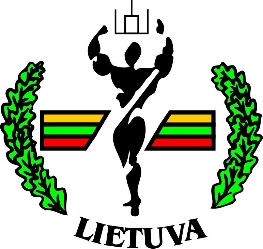 VaržybosVaržybosKlubasKlubasTrenerisTrenerisEil. Nr.Vardas, pavardėKategorijaPastabaSportininkai yra informuoti, kad vykstantiems į tarptautinius turnyrus yra privaloma dalyvauti nacionalinėse varžybose.Sportininkai yra informuoti, kad vykstantiems į tarptautinius turnyrus yra privaloma dalyvauti nacionalinėse varžybose.Sportininkai yra informuoti, kad vykstantiems į tarptautinius turnyrus yra privaloma dalyvauti nacionalinėse varžybose.Sportininkai yra informuoti, kad vykstantiems į tarptautinius turnyrus yra privaloma dalyvauti nacionalinėse varžybose.